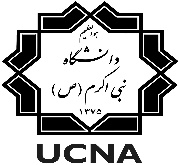 ترم بندی رشته کارشناسی ناپیوسته مدیریت بازرگانینیمسال اول                                                                              نیمسال دومنیمسال سوم                                                                                    نیمسال چهارمبرای دانشجویانی که مدرک کاردانی مرتبط دارند تعداد 72 واحدبرای دانشجویانی که مدرک کاردانی غیرمرتبط دارند تعداد 81 واحد(9 واحد جبرانی)تعداد واحد لازم دروس عمومی : 13       تعداد واحد لازم دروس پایه: 20           تعداد واحد لازم دروس اصلی: 9        تعداد واحد لازم دروس تخصصی الزامی : 22         تعداد واحد لازم دروس تخصصی اختیاری : 8     لیست  دروس عمومی: اندیشه اسلامی 2- ریشه های انقلاب اسلامی- تاریخ فرهنگ و تمدن- ورزش (جایگزین تربیت بدنی 2)- تفسیر موضوعی –دانش خانواده- دفاع مقدستوجه: حداکثر تعداد واحد های انتخابی در هر نیمسال تحصیلی 20 واحد می باشد،درصورت مشروطی تعداد واحد انتخابی به 14 واحد کاهش خواهد یافت.دانشجویان درهیچ شرایطی مجاز به انتخاب کمتر از 12 واحد نمی باشند درصورت انتخاب کمتر به دانشجو مرخصی داده خواهد شد.دروس عملی درایام حذف واضافه قابل حذف نیستند.دانشجو تا 2 هفته مانده به شروع امتحانات می توانند اقدام به حذف اضطراری نماید ولی توجه داشته باشد که دروس عملی قابل حذف اضطرای نیستند.دانشجو در زمان انتخاب واحد ملزم به رعایت پیشنیاز دروس می باشد.کد دروسنام درستعداد  واحدتعداد  واحدنوع درسپیشنیازکد دروسنام درستعداد واحدتعداد واحدنوع درسپیشنیازکد دروسنام درسنعنوع درسپیشنیازکد دروسنام درسنعنوع درسپیشنیاز19110017ریاضیات و کاربرد آن در مدیریت 230پایه-19110013اقتصاد کلان30پایه-19110019آمار و کاربرد آن در مدیریت 230پایه-19110022روش تحقیق در مدیریت30پایه-19110011روانشناسی عمومی30پایه-19120027مدیریت منابع انسانی30اصلی-19130038سازمانهای پولی و مالی بین المللی30تخصصی-19120043مدیریت مالی230اصلی-19150049تحقیقات بازاریابی20اختیاری-19130041زبان تخصصی مدیریت 3 و 420تخصصی-19120014مبانی سازمان و مدیریت(رشته های غیرمرتبط)20جبرانی-19120019تحقیق در عملیات1( رشته های غیرمرتبط)20جبرانی19130023مدیریت مالی1( رشته های غیرمرتبط)20جبرانی-دروس عمومی44عمومی--دروس عمومی44عمومی--دروس عمومی44عمومی-جمعجمع18+418+4جمعجمع18+218+2کد دروسنام درستعداد  واحدتعداد  واحدنوع درسپیشنیازکد دروسنام درستعداد واحدتعداد واحدنوع درسپیشنیازکد دروسنام درسنعنوع درسپیشنیازکد دروسنام درسنعنوع درسپیشنیاز19110020توسعه اقتصادی و برنامه ریزی30پایهاقتصاد کلان19120030تحقیق در عملیات 230اصلی-19110023حقوق اساسی20پایه-19130035مدیریت استراتژیک30تخصصیترم آخر19130037حسابرسی130تخصصی-19130042سیستمهای اطلاعاتی مدیریت30تخصصی-19130039بازرگانی بین المللی30تخصصیاقتصاد کلان19130044بازاریابی بین المللی20تخصصیبازرگانی بین المللی19150050روابط صنعتی30اختیاری-19130046سیاستهای پولی و مالی30تخصصیاقتصاد کلان19110024مبانی مدیریت اسلامی و الگوهای آن( رشته های غیرمرتبط)*30جبرانی-19150053بهره وری و تجزیه و تحلیل آن در سازمان30اختیاری-دروس عمومی33عمومی--دروس عمومی22عمومی-جمعجمع17+317+3جمعجمع1919